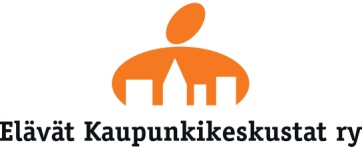 Mediatiedote 		julkaisuvapaa ke 24.8.2016 klo 15.00Pienten keskustojen voittaja on ratkaistu ”Pehmeä hauki ui Mäntyharjulle”Valtakunnallinen Elävät Kaupunkikeskustat ry palkitsi Mäntyharjun PIKE-palkinnolla. Kilpailun kohteena olivat Suomen pienet keskukset kooltaan korkeintaan noin 5000 asukasta. Jokainen Suomen maakuntaliitoista sai esittää yhtä ehdokasta kilpailuun. PIKE-kilpailu järjestettiin nyt kolmatta kertaa.  Mänttä voitti 2014 ja Vääksy 2016. Kiertopalkinto on ”pehmeä hauki”. Se luovutettiin 24.8.2016 Seinäjoella keskustakonferenssin yhteydessä.Palkintoraadin puheenjohtaja Pertti Räsänen kehuu etenkin elinkeinotoimijoiden ja julkisen hallinnon yhteistä jäntevää sekä kestävää kehittämisotetta, josta jokainen kunta voisi ottaa esimerkkiä.SALMELA ON ILMIÖ Kulttuuriyrittäjä Tuomas Hoikkala loi taidekeskus Salmelan vuonna 1989. Se toimii näyttävästi Mäntyharjun vanhan keskustan kulttuurimaisemassa. On suhteellisesti jopa Suomen näkyvin kesäkulttuuritapahtuma yli 30 000 vierailijoineen.  Kehittyy ja uudistuu joka vuosi saaden aina kansainvälistäkin huomiota. Salmela haastaa nyt onnistuneesti varsinaista nykyistä kuntakeskusta mukaansa.KUNTAKIN KIIHDYTTÄÄ VAHVASTIKunta ja kehittämisyhtiö ponnistelevat omaa menestystarinaansa. Kansainvälinen arkkitehtiopiskelijakilpailu on kanavoinut raikkaita ideoita aina Kanadaa ja Kiinaa myöten. Niitä juurrutetaan nyt Kurkilahden kauniisiin rantamaisemiin rautatieaseman äärelle. Julkinen hallinto ja elinkeinoelämä kehittävät yhdessä uudistusta. Kahden keskuksen etäisyys kuroutuu yhteen niin henkisesti kuin rakenteellisestikin. Lähivuosina Suomi näkee näiden lupaavien ideoiden toteutuvan. Pyrkimykset ovat esimerkillisen kunnianhimoisia.PIKE-RAADIN KOMMENTTEJA:”Mäntyharju on unelmapaikka kakkosasumiseen keskustapalveluineen ja järviluontoineen””näkyvää myönteistä julkisuuskuvaa on onnistuttu ylläpitämään erinomaisesti vuodesta toiseen””kehittäminen ja kehittyminen ovat pitkäjänteisiä sekä tavoitteet ovat nyt selkeät””rautatie tuo pääkaupunkiseudulta Mäntyharjulle sujuvasti vain parissa tunnissa””luontaiset vahvuudet on osattu hyödyntää juurevassa kehittämisyhteistyössä””uusi ympärivuotinen majoituspalvelukokonaisuus voimistaa kulttuurikeskus Salmelaa””Mäntyharju on jo hyvin ympärivuotinen””upea maisemarakenne vesistöineen sekä Repoveden vaikuttavan kansallispuiston läheisyys””Mäntyharju-brändin lisäterävöittäminen vierailijoille esim. jo rautatieasemalla?””saadaanko uusi ja vanha keskus kurottua yhdeksi kokonaisuudeksi”?”kauniit järvinäkymät ovat osin jo hieman kasvamassa umpeen?””Miten Mäntyharju voisi hyödyntää tulevaisuuden terveys- ja hyvinvointinäkökulmaa?”  PIKE-raati:arkkitehti SAFA		Pertti Räsänen (puheenj.)	Mikkelin kaavoitusp.(eläkk.) p. 0440 250573toiminnanjohtaja 		Marja-Leena Monni	Kouvolan Ydinkeskusta ry kauppapaikka-asiantuntija 	Kyösti Pätynen		Ramboll Finland Oy (eläkk.) tutkija /TkT		Emilia Rönkkö		Oulun Yliopistotoiminnanjohtaja 		Pokko Lemminkäinen (siht.)	Elävät Kaupunkikeskustat ry p. 040 555 3462 ELÄVÄT KAUPUNKIKESKUSTAT RY PÄHKINÄNKUORESSA(kotisivut www.kaupunkikeskustat.fi)”JO 19 VUOTTA ELÄVIÄ KESKUSTOJA SUOMEEN”Yhdistys on perustettu 1997. Siihen kuuluu laajapohjaisesti kaupunkikeskustatoimijoita ympäri Suomea. Jokainen yhdistyksen jäsen on mukana kehittämässä aktiivisesti omaa kaupunkikeskustaansa. Kehittämistyökaluihin kuuluvat esimerkiksi kaavoitus, rakenteellinen ja kaupunkikuvallinen kehittämistyö, kiinteistöjen ja kortteleiden jalostaminen, kaupallisten toimintojen kehittäminen sekä erilaiset markkinointi- ja viestintätuotteet sekä elämykselliset keskustatapahtumat.Elävät Kaupunkikeskustat ry:ssä on noin 100 jäsentä lähtien kaupungeista, kaupunkikeskustayhdistyksistä, kaupan keskusjärjestöistä, kaupan keskusliikkeistä, keskustakehittämisen asiantuntijoistakotipaikka on Helsingissä Kuntatalollaon kattojärjestö suomalaisten kaupunkikeskustojen kehittämisyhteistyölleedistää kaupunkikeskustojen kehittymistäsynnyttää yhteistyötä eri kaupunkikeskustojen osapuolten välilleinnostaa investointeihinedistää asiantuntemustajakaa vuosittain keskustapalkinnon lisäksi PIKE-palkinnon järjestää seminaareja mm. Vääksyn kevätseminaari 21.4.2016 konferenssi on Seinäjoella 24.- 25.8.2016syysopintomatkat: 2006 Bilbao, 2007 Genova, 2008 Budapest, 2009 Berliini, 2010 Torino, 2011 Pietari, 2012 Lontoo, 2013 Dresden, 2014 Tallinna, 2015 Bratislava/Wien, 2016 VarsovaYmpäristöministeriö on yhdistyksen päätukija PIENTEN KESKUSTOJEN VOITTAJAT ELI PIKE-PALKINNOT2014 	Mänttä2015 	Vääksy2016 	MäntyharjuKAUPUNKIKESKUSTAPALKINNOT1. Kajaani	 		19992. Lahti			20003. Oulu			20024. Kouvola (ja H:linna)		20035. Pori	 		20046. Joensuu 			20057. Vaasa 			20068. Jyväskylä			20079. Imatra			200810. Rauma			200911. Kotka			201012. Kokkola			201113. Mikkeli			201214. Kemi			201315. Kuopio			201416. Hyvinkää			201517. Tampere			2016 Pokko Lemminkäinentoiminnanjohtaja / puh. 040 555 3462Elävät Kaupunkikeskustat rypokko.lemminkainen@kaupunkikeskustat.fi